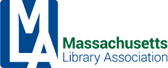 Administrative Board  MeetingAgendaMarch 8, 2024Meeting via Zoomhttps://us02web.zoom.us/j/88360942226Meeting ID: 883 6094 2226Call to Order
Approve minutes of January’s meeting
Treasurer’s Report
Director of Operations ReportWebsite Committee-MC Trade
Group Buy-Advocacy Conference 
PR Committee UpdateMembership Committee Update
Legislative Breakfasts
Adjourn